Publicado en Madrid el 05/04/2019 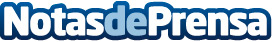 El eslabón perdido de la industria turística se llama Kolaboo"Se está fraguando un nuevo mercado global online y tenemos la oportunidad de ser la empresa que lo domine". Así hablan los fundadores de Kolaboo. David Rebollo (CEO) y Emilio Gómez (COO), son dos ingenieros industriales que están trayendo al mundo de las visitas turísticas una ola de cambio arrollador como el que durante la década pasada transformó las industrias de los vuelos y de los hotelesDatos de contacto:Guillermo PrietoNota de prensa publicada en: https://www.notasdeprensa.es/el-eslabon-perdido-de-la-industria-turistica Categorias: Viaje Marketing Turismo Emprendedores E-Commerce http://www.notasdeprensa.es